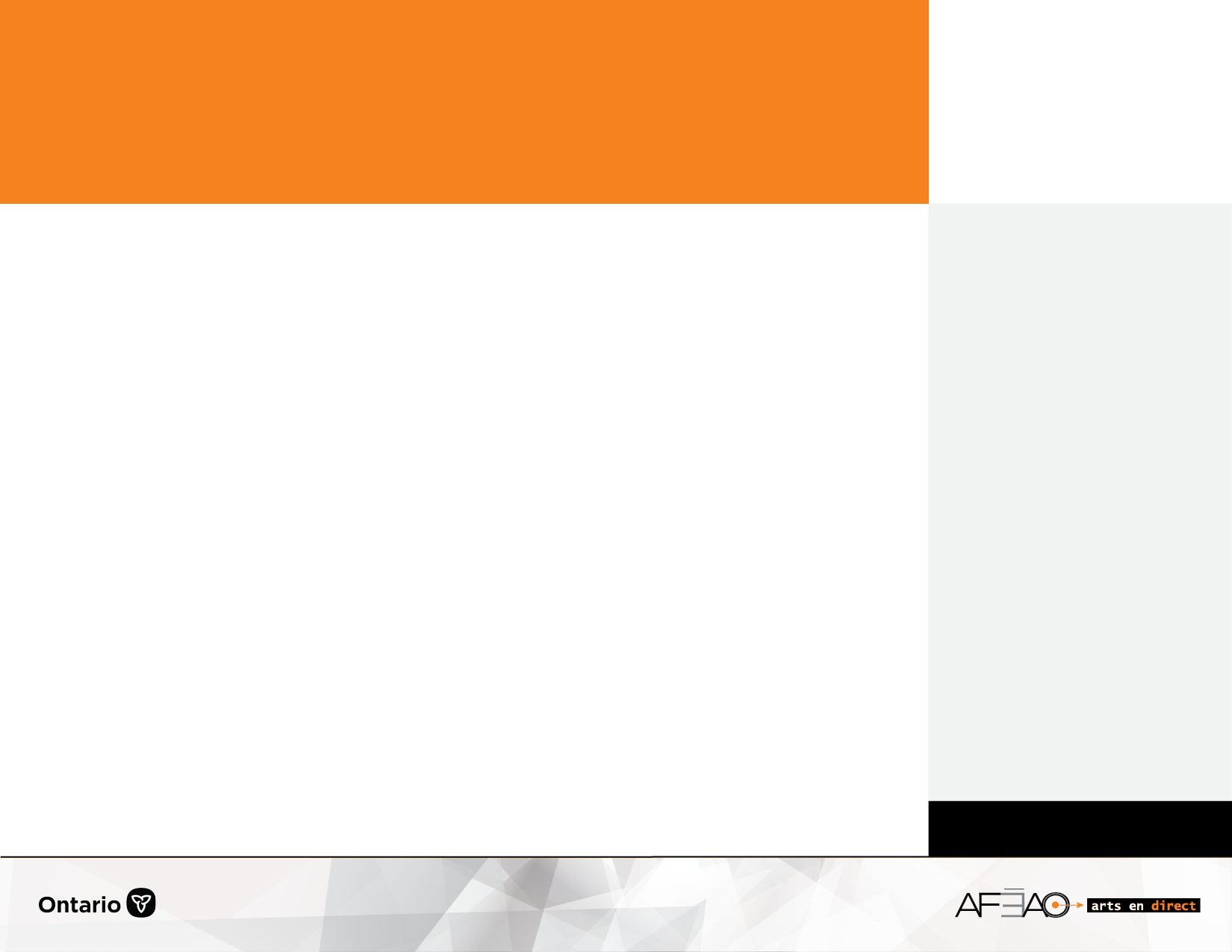 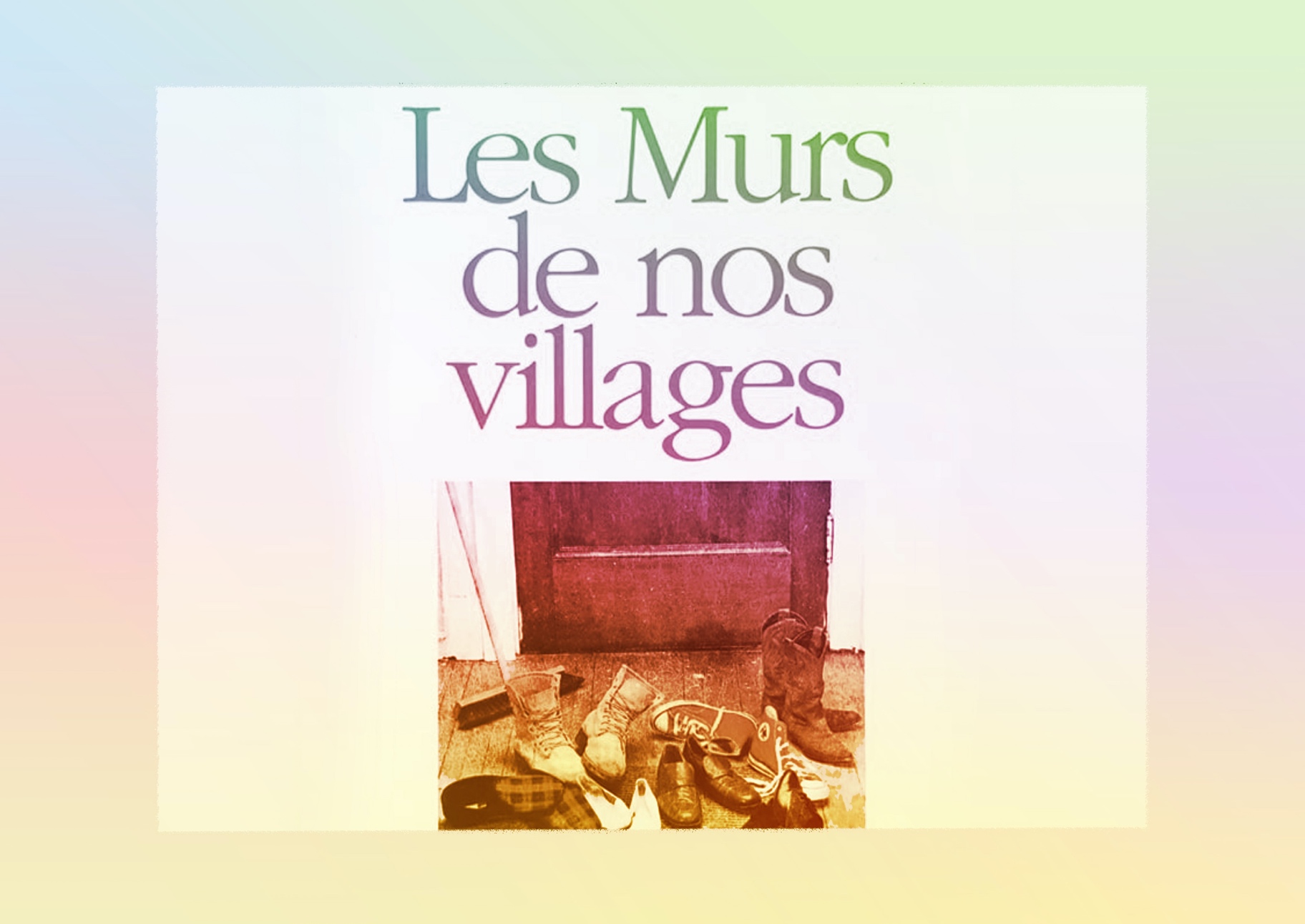 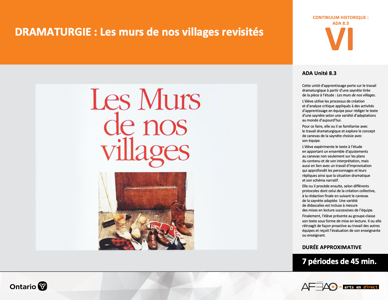 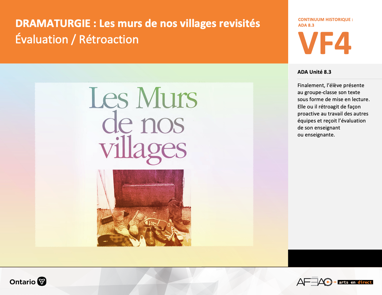 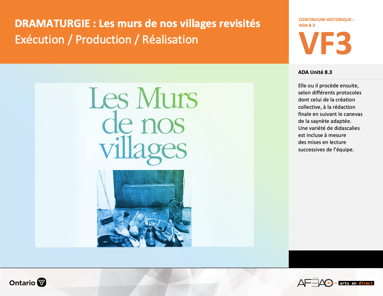 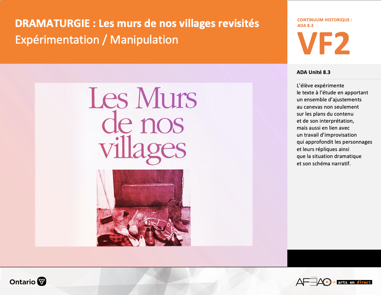 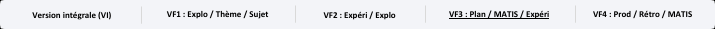 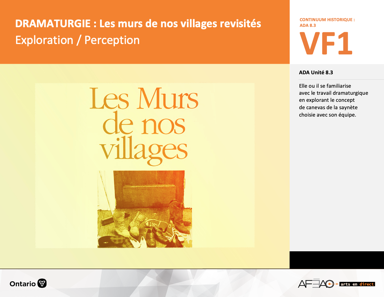 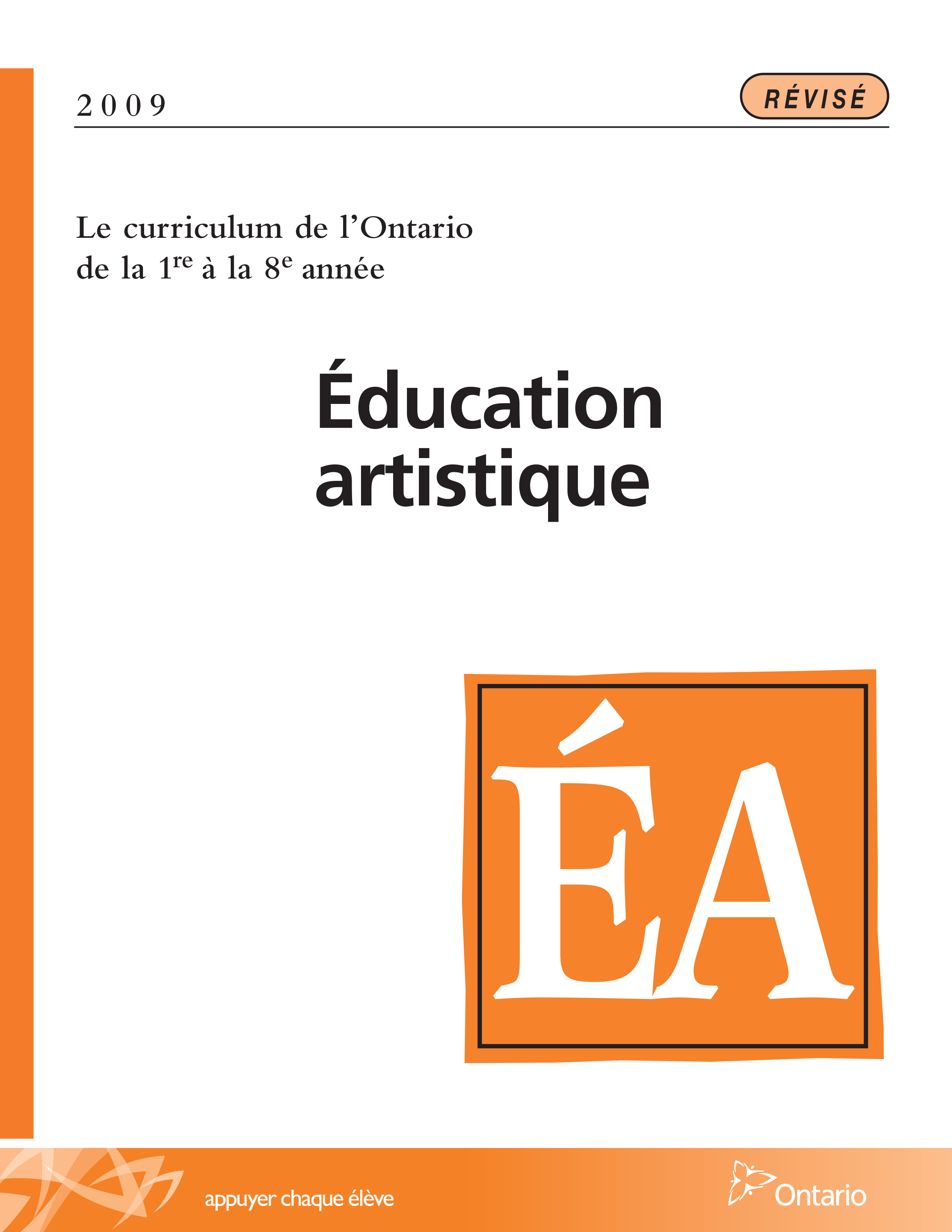 Table des matières Description Liste des attentes et contenusArt dramatique - 8e annéeTableau des fondements théoriques à l’étudeArt dramatique - 8e annéeDéroulementÉvaluation / RétroactionDescriptionCette unité d’apprentissage porte sur le travail dramaturgique à partir d’une saynète tirée de la pièce à l’étude : Les murs de nos villages. 
L’élève utilise les processus de création et d’analyse critique appliqués à des activités d’apprentissage en équipe pour rédiger le texte d’une saynète selon une variété d’adaptations au monde d’aujourd’hui. Pour ce faire, elle, il ou iel se familiarise avec le travail dramaturgique et explore le concept de canevas de la saynète choisie avec son équipe. L’élève expérimente le texte à l’étude en apportant un ensemble d’ajustements au canevas non seulement sur les plans du contenu et de son interprétation, mais aussi en lien avec un travail d’improvisation qui approfondit les personnages et leurs répliques ainsi que la situation dramatique et son schéma narratif. Elle, il ou iel procède ensuite, selon différents protocoles dont celui de la création collective, à la rédaction finale en suivant le canevas de la saynète adaptée. Une variété de didascalies est incluse à mesure 
des mises en lecture successives de l’équipe. Finalement, l’élève présente au groupe-classe son texte sous forme de mise en lecture. 
Elle, il ou iel rétroagit de façon proactive au travail des autres équipes et reçoit l’évaluation de son enseignant ou enseignante.Description de chaque étape du déroulement VF (fragmentée) VF4 : Évaluation / RétroactionFinalement, l’élève présente au groupe-classe son texte sous forme de mise en lecture. Elle, il ou iel rétroagit de façon proactive
au travail des autres équipes et reçoit l’évaluation de son enseignant ou enseignante.Liste des attentes et contenus À la fin de la 8e année, l’élève doit pouvoir :ART DRAMATIQUEAttente :A1. réaliser diverses productions dramatiques en appliquant les fondements à l’étude et en suivant le processus de création artistique. A2. communiquer son analyse et son appréciation de diverses productions dramatiques en utilisant les termes justes et le processus d’analyse critique. A3. expliquer la dimension sociale et culturelle de l’art dramatique ainsi que les fondements à l’étude dans diverses productions dramatiques d’hier 
et d’aujourd’hui, provenant d’ici et d’ailleurs. CONTENUS D’APPRENTISSAGEPour satisfaire aux attentes, l’élève doit pouvoir :Production et expression A1.1 recourir au processus de création artistique pour réaliser diverses productions dramatiques.A1.2 présenter, sous forme de jeu ou de mise en lecture, des extraits de pièces de théâtre devant un auditoire en utilisant la technologie. A1.3 jouer successivement différents personnages en adaptant sa voix, ses gestes et le niveau de langue dans plusieurs situations dramatiques.Analyse et appréciationA2.1 recourir au processus d’analyse critique pour analyser et apprécier diverses productions dramatiques. A2.2 analyser, à l’aide des fondements à l’étude, plusieurs formes de représentation en art dramatique. A2.3 exprimer de différentes façons son appréciation de productions dramatiques, d’ici et d’ailleurs, qui ont pour thème l’identité 
culturelle francophone.Connaissance et compréhensionA3.2 expliquer les caractéristiques et les techniques propres à la ligue d’improvisation.  A3.4 comparer divers indices socioculturels, y compris des référents culturels de la francophonie relevés dans les œuvres étudiées. Tableau des fondements théoriques à l’étudeART DRAMATIQUE 
FONDEMENTS À L’ÉTUDE 8E ANNÉEDéroulementÉvaluation / RétroactionMatériel, outil, équipement Prévoyez : des lutrins pour la mise en lecture;l’enregistrement vidéo des mises en lecture.Prévoyez utiliser :l’Annexe 1 intitulée : Autoévaluation (voir : DRAMATUR_VF4_Annexe1); l’Annexe 2 intitulée : Grille d’évaluation adaptée (voir : DRAMATUR_VF4_Annexe2);l’Annexe 2 intitulée : Grille d’observation du travail d’équipe (voir : DRAMATUR_VF1_Annexe2);l’Annexe 1 intitulée : Canevas d’une saynète adaptée (voir : DRAMATUR_VF1_Annexe1);l’Annexe 1 intitulée : Deuxième jet (voir : DRAMATUR_VF3_Annexe1).Enseignante / Enseignant  Précisez que, selon l’horaire établi, l’élève de chaque équipe procède à ses exercices d’échauffement pendant que l’équipe la devançant 
présente sa mise en lecture.Utilisez l’Annexe 1 intitulée : Grille d’évaluation adaptée (voir : DRAMATUR_VF4_Annexe2).Modelez un commentaire proactif pour chaque mise en lecture et invitez quelques commentaires des élèves.Invitez l’élève à remplir l’autoévaluation (voir : DRAMATUR_VF4_Annexe1).ÉlèvePrête-toi aux exercices d’échauffement de ton choix en présence de ton équipe juste avant la mise en lecture de ton équipe.Procède à la mise en lecture avec ton équipe.Émets des commentaires proactifs sur les mises en lecture des autres équipes.Enseignante / EnseignantFinalisez l’évaluation sommative de chaque élève à l’aide de la vidéo et des documents suivants : l’Annexe 1 intitulée : Canevas d’une saynète (DRAMATUR_VF1_Annexe1);l’Annexe 2 intitulée : Grille d’observation du travail d’équipe (voir : DRAMATUR_VF1_Annexe2);l’Annexe 1 intitulée : Saynète adaptée – Deuxième jet d’écriture (voir : DRAMATUR_VF3_Annexe1);l’Annexe 1 intitulée : Autoévaluation (voir : DRAMATUR_VF4_Annexe1);l’Annexe 2 intitulée : Grille d’évaluation adaptée (voir : DRAMATUR_VF4_Annexe2);la version finale du texte.Rendez compte de l’évaluation sommative par écrit et si possible de vive voix avec l’élève. Si l’élève s’objecte à l’évaluation, écoutez les raisons 
et si c’est possible ajustez l’évaluation, si non, expliquez les raisons pourquoi.Élève Consulte ton évaluation sommative et pose des questions si tu es en désaccord avec ton enseignante ou enseignant.DOCUMENTS D’ACCOMPAGNEMENT :DRAMATUR_VF1_Annexe1DRAMATUR_VF1_Annexe2DRAMATUR_VF3_Annexe1DRAMATUR_VF4_Annexe1DRAMATUR_VF4_Annexe2